（別添）１．構造名○○○系樹脂シート・木質系ボード・○○○フォーム板・野地板［木質系ボード又は木質系セメント板］表張／支持部材［木製、鋼製又はコンクリート製］屋根４．構造説明図（寸法単位：mm）(1)支持部材が木製の場合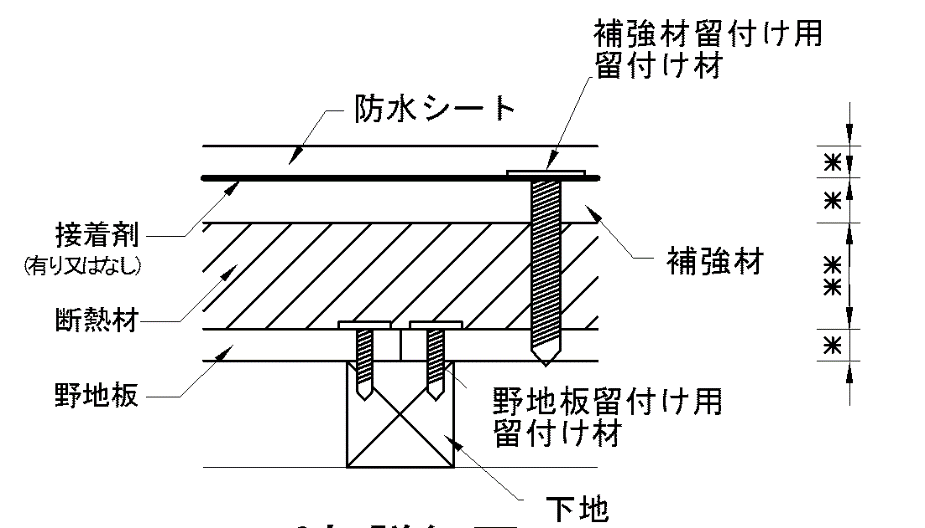 (2)支持部材が鋼製の場合(3)支持部材がコンクリートの場合注）寸法および材料構成は２および３のとおり５．施工方法等＜施工図＞(1)支持部材が木製の場合(2)支持部材が鋼製の場合(3)支持部材がコンクリートの場合＜施工手順＞　施工手順を墨出しから検査まで順に記述してください。　防火性能を十分発揮できる施工手順を、支持部材から順に説明してください。　1）○○工程・○○○○○○○○○○○○○○○○○○○○○○○○○○○○○○○○○○○○○○○○○○　○○○○○○○○○○○○○○○○○○○○○○○○○○○○○○○○○○○○○○○○○○○○○○○○○○○○○○○○○○○○。・○○○○○○○○○○○○○○○○○○○○○○○○○○○○○○○○○○○○○○○○○○○○○○○○○○○○○○○○。2）○○○の取付け・○○○○○○○○○○○○○○○○○○○○○○○○○○○○○○○○○○○○○○○○○○○○○○○○○○○○○○○○○○○○○○○○○○○○○○○○○○○○○○○。・○○○○○○○○○○○○○○○○○○○○○○○○○○○○○○○○○○○○○○○○。・○○○○○○○○○○○○○○○○○○○○○○○○○○○○○○○○○○○○○○○○○○○○○○○○○○○○○○○○○○○○○。　3）○○○○○：・○○○○○○○○○○○○○○○○○○○○○○○○○○○○○○○○○○○○○○○○○○○○○○○○○○○○○○○○○○○○○○○○○○○○○○○○。　4）○○○○○○：・○○○○○○○○○○○○○○○○○○○○○○○○○○○○○○○○○○○○○○○○○○○○○○○○○○○○○○○○○○○○○○○○○。・○○○○○○○○○○○○○○○○○○○○○○○○○○○○○○○○○○○○○○○○○○○○○○○○○○○○○○○○○○○○○○○○○○○○○○○○○○○○○○○○○。・○○○○○○○○○○○○○○○○○○○○○○○○○○○○○○○○○。　5）○○○○○○：・○○○○○○○○○○○○○○○○○○○○○○○○○○○○○○○○○○○○○○○○○○○○○○○○○○○○○○○○○○○○○○○○○○○○○○○○○○○○○○○○○○○。(別紙)６．評価方法 6-1.試験体の選定1.形状及び寸法等 2.材料構成1)主構成材料　　2)副構成材料　　　　　　　　　　　　　　　　　　　　　　　　　　　　　　　6-2 試験の方法　　　（当法人で記載致します。）　　　　　試験は、6-1に示した試験体について方法書「4.13 屋根葺き材の飛び火性能試験・評価方法」に　従い、屋根葺き材の飛び火性能試験を実施した。6-3 試験の結果　　　（当法人で記載致します。）(1)試験中､試験体の燃焼による火炎の先端が､試験体の風上側底辺、風下側端部及び左右両端部に   達しなかった。(2)試験中､試験体の裏面で火炎を伴う燃焼が観察されなかった。(3)試験中又は試験終了後の測定において、最大部分で10mm×10mmを超える貫通孔が観察されな   かった。6-4 評価の結果　　　（当法人で記載致します。）　　　　　本性能評価の仕様は、方法書に基づき管理値を考慮した上で評価した。７．申請者連絡先　会社名：○○○○株式会社　所在地：○○府○○市○○町0丁目0番0号　電　話：00－0000－0000項　　目試験体の構造仕　　様試験体の選定理由表　面 形 状平板平板仕様と同じ厚   さ(mm)○○○○±○○以上(下地を除く)防火上不利となる最小傾斜角15゜0゜～ 30゜当法人が制定した｢防耐火性能試験・評価業務方法書｣(以下、｢方法書｣)に基づく(寸法単位：㎜)項　　目試験体の構造仕　　様試験体の選定理由防水シート○○○系樹脂シート（JIS ○ ○○）・厚さ　○○・質量　○○㎏/㎡（有機質量○○㎏/㎡）・重ね幅　○○・構成[1]○○○系樹脂・厚さ　○○・質量○○㎏/㎡(固形量)（有機質量○○㎏/㎡）・組成(質量％)○○樹脂……………○○有機質系添加剤(○○等）…………○○○○○………………○○[2]○○○クロス・厚さ　○○・質量　○○g/㎡（有機質量○g /㎡）○○○系樹脂シート（JIS ○ ○○）・厚さ　○○±○～○○±○・質量　○○±○㎏/㎡～○○±○㎏/㎡（有機質量○○±○㎏/㎡以下）・重ね幅　○○±○～○○±○・構成[1]○○○系樹脂・厚さ　○○±○～○○±○	・質量○○±○㎏/㎡(固形量)～○○±○㎏/㎡(固形量)（有機質量○○±○㎏/㎡以下）・組成(質量％)○○樹脂……………○○±○～○○±○有機質系添加剤(○○等)…○○±○～○○±○○○○………………○○±○～○○±○[2]○○○クロス・厚さ　○○±○～○○±○・質量　○○±○g/㎡～○○±○g/㎡（有機質量○○±○g/㎡以下）厚さ、質量、重ね幅・有機質量が多く防火上不利となる最大[1]厚さ、質量・有機質量が多く防火上不利となる最大・有機質量が多く防火上不利となる組成[2]・有機質量が多く防火上不利となる最大接着剤○○○○系樹脂・質量　○○kg/㎡(固形量)（有機質量○○㎏/㎡）(1)，(2)のうち、いずれか一仕様とする(1)○○○○系樹脂・質量　○○±○kg/㎡(固形量)以下（有機質量○○±○㎏/㎡以下）(2)なし有機質量が多く防火上不利となる(1)・有機質量が多く防火上不利となる最大補強材普通合板(JAS)・厚さ　○○木質系ボード：(1)、(2)のうち、いずれか一仕様とする(1)普通合板(JAS)　・厚さ　○○以上(2)構造用合板(JAS)　・厚さ　○○以上方法書に基づく(1)・防火上不利となる最小断熱材○○○フォーム板(JIS A ○○)・厚さ　○○・比重　○○・組成(質量％)○○○……○○○○○……○○○○○……○○発泡剤（○○）…○○（外割）・面材：○○紙・厚さ　○○・質量　○○g/㎡（有機質量○○g/㎡）○○○フォーム板(JIS A ○○)・厚さ　○○±○・比重　○○±○・組成(質量％)○○○……○○±○○○○……○○±○○○○……○○±○発泡剤（○○）…○○±○（外割）・面材：○○紙・厚さ　○○±○・質量　○○±○g/㎡（有機質量○○±○g/㎡）・仕様と同じ野地板木質系ボード普通合板(JAS)・厚さ　○○(1)～(3)のうち、いずれか一仕様とする(1)木質系ボード1)、2)のうち、いずれか一仕様とする1)普通合板(JAS) 　　・厚さ　○○以上2)構造用合板(JAS)　　・厚さ　○○以上(2)木質系セメント板1)～3)のうち、いずれか一仕様とする1)硬質木毛セメント板(JIS A ○○)・厚さ　○○以上2)木毛セメント板(JIS A ○○、平成12年建設省告示第1401号)・厚さ　○○以上3)硬質木片セメント板(JIS A ○○、平成12年建設省告示第1401号)・厚さ：○○以上(3)なし(支持部材が(3)の場合に限る)方法書に基づく(1)の1)・防火上不利となる最小支持部材木製・寸法　□－○○×○○・間隔　○○(1)～(3)のうち、いずれか一仕様とする(1)木製・形状寸法　□－○×○の断面寸法以上・間隔　○○以下　(2)鋼製・形状寸法　1)、2)のうち、いずれか一仕様とする1)　－○×○×○×○の断面寸法以上2)　－○×○×○×○の断面寸法以上・間隔　○○以下(3)コンクリート・厚さ　○以上防火上不利となる(1)・保持力が劣り防火上不利となる最小・保持力が劣り防火上不利となる最大　(寸法単位：㎜)項　　目試験体の構造仕　　様試験体の選定理由留付け材[1]野地板留付け用木ねじ・材質　ステンレス製・寸法　φ○×Ｌ○・間隔　○○[2]補強材留付け用木ねじ・材質　ステンレス製・寸法　φ○×Ｌ○・間隔　○○[1]野地板留付け用(1)～(3)のうち、いずれか一仕様とする(1)木ねじ(支持部材が(1)、(2)の場合に限る)・材質　ステンレス製・寸法　φ○以上×Ｌ○以上・間隔　○○以下(2)くぎ(支持部材が(1)の場合に限る)・材質　鉄製・寸法　φ○以上×Ｌ○以上・間隔　○○以下(3)なし（支持部材が(3)の場合に限る）[2]補強材留付け用(1)、(2)のうち、いずれか一仕様とする(1) 木ねじ・材質　ステンレス製・寸法　φ○以上×Ｌ○以上・間隔　○○以下(2)くぎ・材質　鉄製・寸法　φ○以上×Ｌ○以上・間隔　○○以下[1]下地の選定に伴う(1)、(2)のうち、防火上差異がなく一般的な(1)・仕様と同じ・保持力が劣り防火上不利となる最小・保持力が劣り防火上不利となる最大[2]防火上差異がなく一般的な(1)・仕様と同じ・保持力が劣り防火上不利となる最小・保持力が劣り防火上不利となる最大